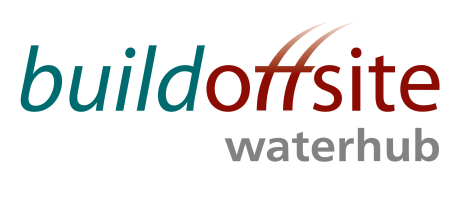 WATER HUB CLIENT PRODUCT GROUP Quarterly meetingDate: 		Wednesday 29th November 2017Time:		09:30 – 16:30Venue: 	Scottish Water, Lomond Suite 4, Buchanan Gate Business Park, Cumbernauld   Road, Stepps G33 6FBAGENDA* Competitions Act agreement – members & guests participating in this meeting certify that they will not at any time whilst on the call engage in any form of anti-competitive practices including exchanges of price information. In addition, exchange of other financial or sales information is prohibited where, for example, it is possible to disaggregate information to identify participants.INVITEES:Jon Rains – Mott Macdonald (Chair)Mark Froggatt – Anglian Water Derek Keeling – Welsh WaterTBC – Thames Water	Iain MacDonald – Scottish Water Sharon Hamilton – Scottish WaterJohn Browne – United UtilitiesStephen Wright – Yorkshire WaterFrederic Aujoux – Northumbrian WaterMartin Vickers – South Staffs WaterJack McCarey – South West WaterCharlotte Davidson – Severn Trent Ian Corder – Environment AgencyGuests:Jamie Mills – XylemItemTimingSubjectLead09:30 – 09:35Welcome & IntroductionsIncluding one team working across the client group/supply chainJR09:35 – 09:40Competitions Act Agreement*JR09:40 – 09:50Actions from previous meetingsJR09:50 -10:30Front of MindShort summary for each person and an opportunity for others to listen.ALL10:30 – 12:00Roadmap and Projects: Client Ownership:Developing a collective vision diagram for the group (network, message, communication, knowledge)JR12:00- 12:30LUNCH12:30 – 12:45Anglian Water: time-lapse video of a build off site/industrialised constructionMF12:45 – 13:45BIM 4 Water:JM13:45 – 14:45Water Company Standards:Aligning water company standards and specificationsJR14:45 – 15:00 BREAK15:00 – 16:00Communication & TerminologyBuilding our Water Hub lexicon of terms to ensure clear communication (i.e. Network / System / Asset / Assembly / component)JR16:00 – 16:30Wrap up & AOBJR